Расписание занятий детского объединения «Умелые ручки» на дистантеРуководитель: Сюлюкина Н. М. педагог дополнительного образованияДни неделиТема занятияГруппа Время занятияСсылка 13.12.23Начальная петля. Цепочка воздушных петель. Столбики без накида. Повторение и закрепление.1группа2 группа13:00 – 13:4513:55 – 14:40https://yandex.ru/video/touch/preview/13467139643828879088https://youtu.be/LDtzymyaWIU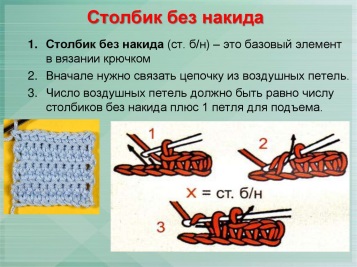 14.12.23Столбики без накида за переднюю стенку петли. Столбики без накида за заднюю стенку петли.1 группа13:00 – 13:4513:55 – 14:40https://youtu.be/hW-eZ3PxGEM15.12.23Столбики без накида за переднюю стенку петли. Столбики без накида за заднюю стенку петли.2 группа13:00 – 13:4513:55 – 14:40https://youtu.be/hW-eZ3PxGEM